January 9, 2020(5:00 P.M.)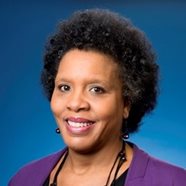 Council Member Brenda Priestly Jackson Community Meeting NoticeNotice is hereby given that Council Member Brenda Priestly Jackson will hold a community meeting on Monday, January 13, 2020 at 6:00 p.m. – 7:30 p.m. at the Lincoln Villa Senior Center (7866 New Kings Road, Jacksonville, FL  32219). The meeting is to discuss the petition in opposition to bill 2019-0687   that was submitted by the Carver International Homeowners Association. All interested parties are invited to attend.  2019-0687  ORD-Q Rezoning at 0 Gilchrist Rd (2.07± Acres) btwn New Kings Rd & Thomas Dukes Ct – CCG-2 & CO to PUD – Blue Ribbon Realty, LLC.(Dist 10-Priestly Jackson)(Lewis)(LUZ)(Ex-parte: CM Hazouri) (Small Scale 2019-837) 9/24/2019 CO Introduced: LUZ 10/1/2019 LUZ Read 2nd & Rerefer 10/8/2019 CO Read 2nd and Rereferred;LUZ 11/19/2019 LUZ PH Sub/Rerefer 4-0 11/26/2019 CO Sub/Rereferred 19-0 LUZ PH – 11/5/19, 11/19/19, 1/22/20 Public Hearing Pursuant to Chapt 166, F.S. & CR 3.601 – 10/22/19, 1/14/20 & 1/28/20Please contact Kendra Mervin, Executive Council Assistant-District-10, at (904) 255-5146 for additional information or correspondence.BPJ/kmcc:	 Council Members/Staff	 Cheryl L. Brown, Director/Council Secretary	 Jessica Matthews, Chief of Legislative Services 	 Jeff Clements, Chief of Research	 Kristi Sikes, Chief of Administrative Services	 CITYC@COJ.NET		 Office of General Counsel		 Posted Notice Board – 1st Floor City Hall	 Electronic Notice Kiosk – 1st Floor City Hall	 Public Notice System – City Council Web Page	 Media Box	 File Box 